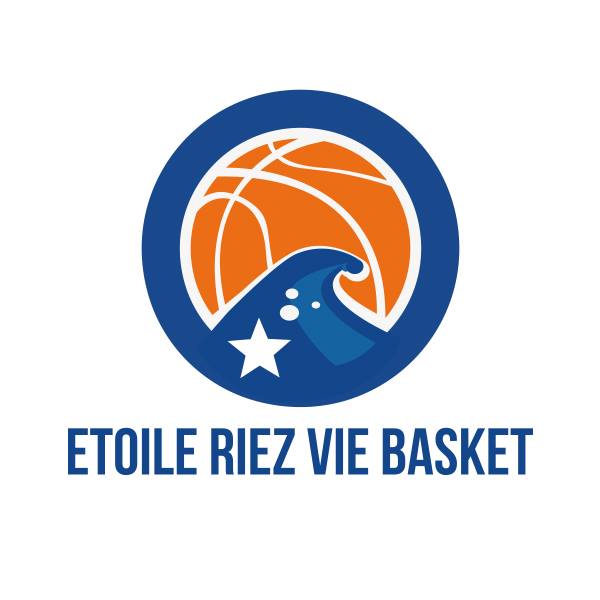 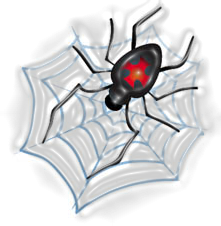 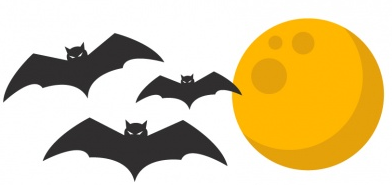 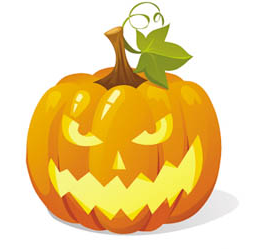 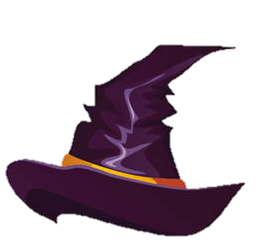 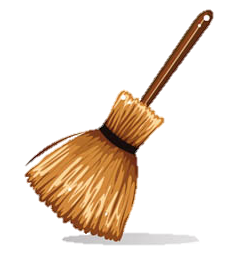 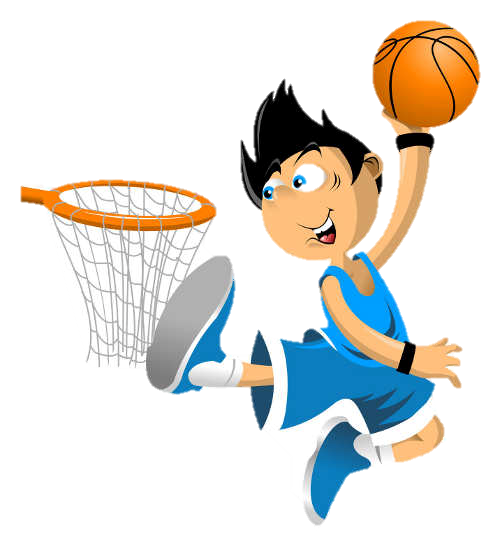 Camp de 3 jours : Lundi 26, mardi 27 et mercredi 28 Octobre 2020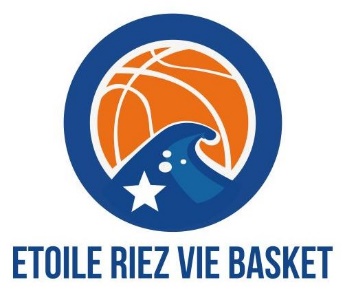 RENSEIGNEMENTS ET INSCRIPTIONPLANNING ET TARIFSCoût : Tarif unique de 30 € Règlement par chèque à l'ordre de l’ERVB ou espèces (Attestation sur demande pour prise en charge CE d’entreprise, Conseil Général… Possibilité de régler en chèques vacances)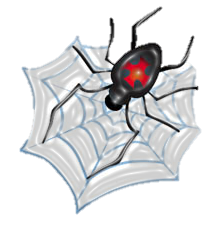 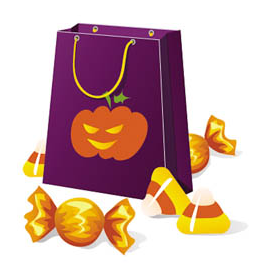 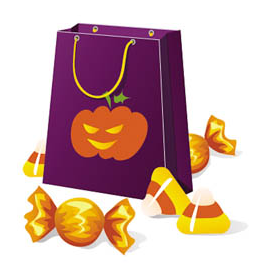 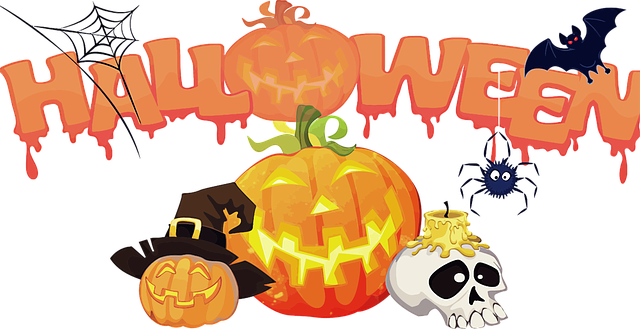 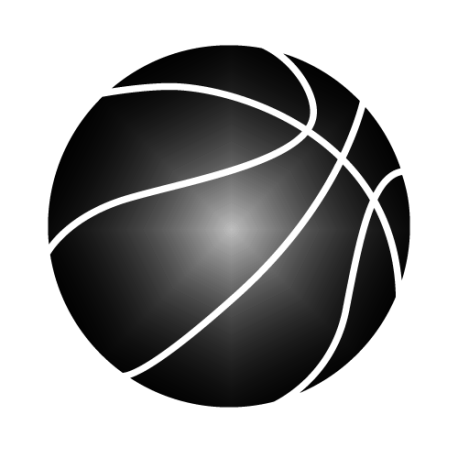 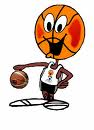 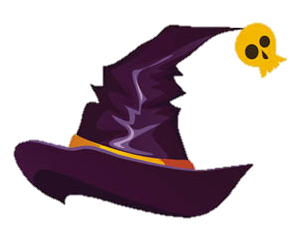 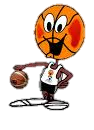  LE MERCREDI 28 OCTOBRE LIEU DU CAMP 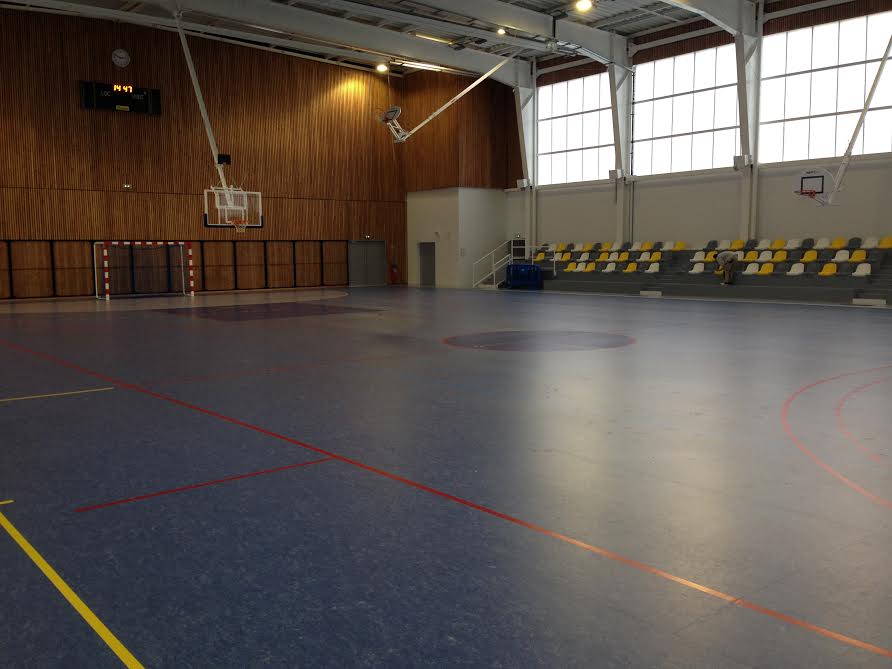 Complexe sportif de la Fayeà Saint Hilaire de Riez.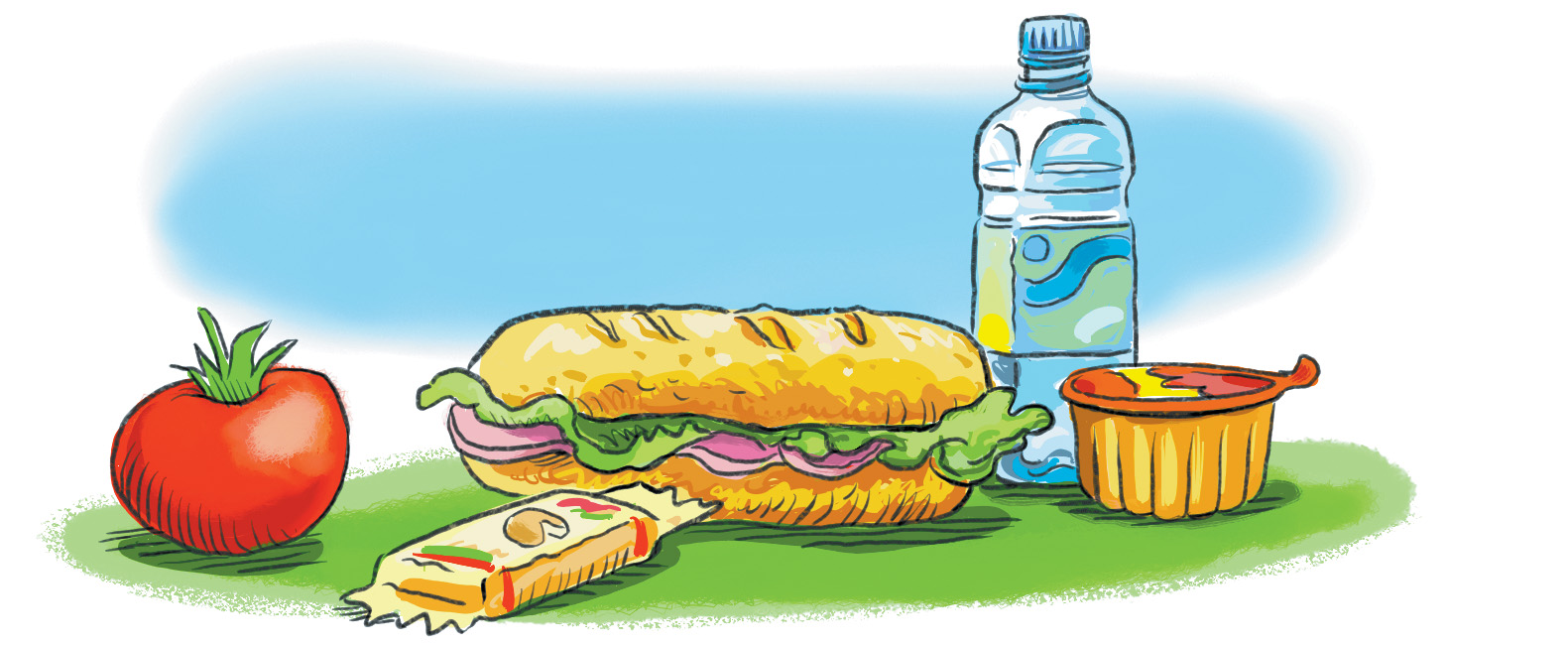 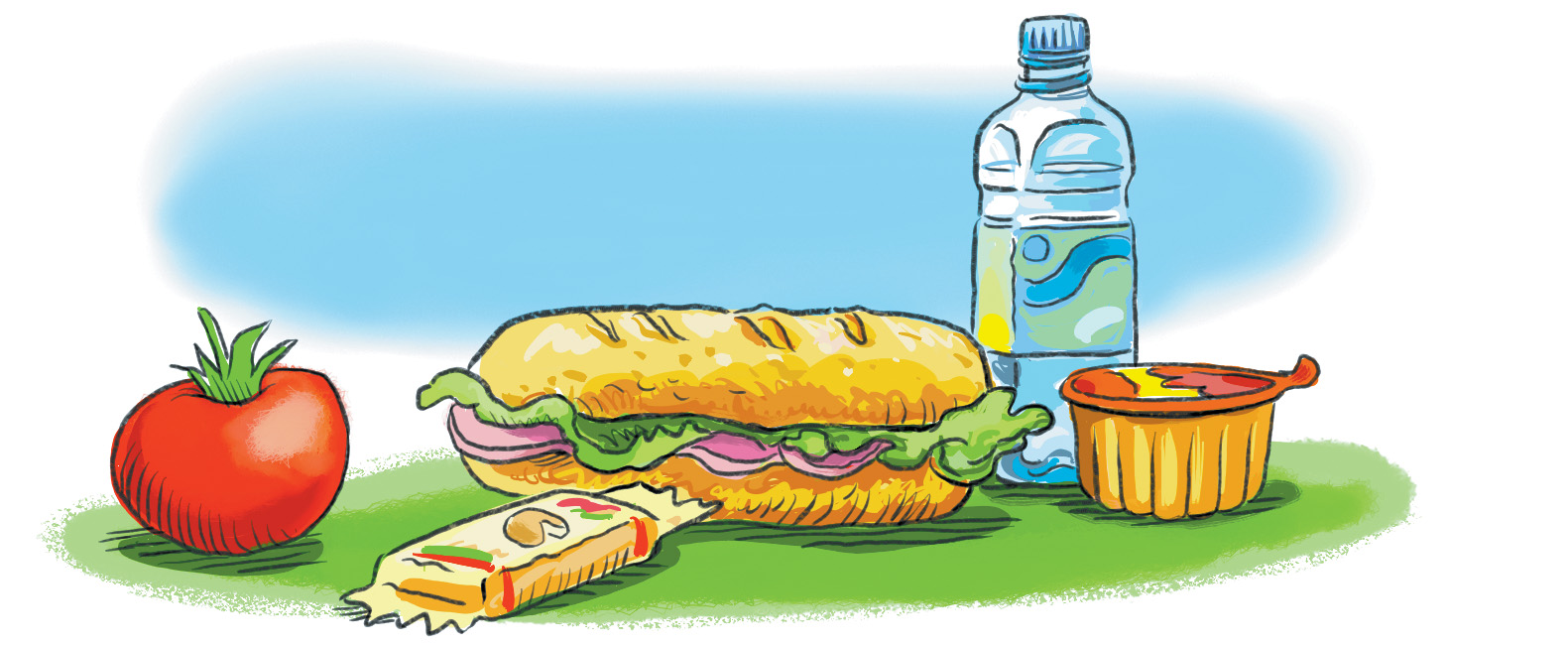 Le stage se fait en externat.Pense à amener ton Pique-nique !!!!Autorisation ParentaleJe soussigné(e) Monsieur, Madame …………………………………… père, mère,tuteur de …………………………………… autorise mon enfant à participer au Mini Camp d’Automne organisé par l’Etoile-Riez-Vie-Basket :- J’autorise les animateurs de l’ERVB à prendre toutes décisions urgentes quant à la bonne santé de mon enfant.- Je dégage la responsabilité des dirigeants de l’ERVB en cas de non-respect du règlement par mon enfant. Je prends note que mon enfant peut être renvoyé en cas de non-respect du règlement et que ce renvoi ne pourra donner lieu à aucune compensation financière.- Les absences pour maladies justifiées par un certificat médical seront remboursées partiellement, avec une retenue de 5€ par jour d’absence pour tenir compte des frais fixes engagés.- Je prends note que ERVB décline toute responsabilité en cas de perte ou de vol. Fait à …………………………………… Le………/……/ 2020Signature : Renseignements participant au campNom :………………………………………  Prénom :………………………………………………Date de naissance :………/………/…………Adresse :……………………………………………………………………………………………………CP :…………………………… Ville :…………………………………………………………………….Adresse mail :……………………………………………. Port :……………………………………Règlement et inscription à retourner à vos entraineurs « club » ou par la poste à : Freddy Massé - 47 bis rue de l’atlantique – 85 220 Saint-Maixent Sur Viepour le vendredi 16 octobre au plus tard.Freddy MASSÉ 📱06.46.81.25.56@ : freddy.basket@orange.frPaul   RENAULT📱06.06.64.27.29@ : paulrntjob@gmail.comJean-René MILCENT📱06.23.49.18.67@ : jrm.milcent@gmail.comLUNDI 26/10MARDI 27/10MERCREDI 28/10Matin(10h-12h30)FondamentauxbasketFondamentauxbasketConcours et tournois (12h30 – 14h)RepasRepasRepasAprès-midi(14-17h)Concours et tournoisConcours et tournoisFête Halloween 